Immunization Request Letter to Parents of Students in PK-12Dear Parent/Guardian of Cleary School for the Deaf Student: 			July 26, 2023All students entering or attending school in NYS, including distance learning, must be immunized. (PLEASE SEE ATTACHED CHART)Please share the attached documents with your child’s health care provider (MD, NP, PA) so they can provide the immunizations your child needs. The age at which vaccines (shots) are given must match the NYSDOH Immunization Requirements for School Entrance/Attendance Chart. Tdap requirements in the 2023-2024 school year are:Students entering 6th grade will need a Tdap no earlier than 10 years of age and no later than 11 years of age. Students in grades 7- 12 doses will need a Tdap no earlier than 7 years of age. Meningococcal requirements in the 2023-2024 school year are:Students entering grade 7 are required to have the first dose of meningococcal conjugate no earlier than 10 years of age. New entrants in grades 8-12 are required to have the first dose no earlier than 6 weeks of age.
Schools can accept the following immunization records as proof of immunization:An immunization record from your health care provider or health department.An official copy of the immunization record sent directly from your child's previous school with the dates given.A NYSIIS/NYCIR Immunization Registry record.A blood test (titer) lab report that proves immunity to Measles, Mumps, Rubella, Varicella, Hepatitis B.A note from your health care provider with the date your child had Chicken Pox (varicella).Please return your child’s immunization record to the school’s main office. Contact InformationMadeline Michel., School: Cleary School for the Deaf, Nesconset Email: mmichel@clearyschool.orgPhone #: 631-588-0530 ext 213	 Fax: 1-737-210-4796
Immunizations are also available through your local county health department at: _________________________________________________________________________________
New York State Public Health Law, Section 2164 requires that schools will not permit a child to attend school unless the parent provides the school with a certificate of immunization or proof from a physician, nurse practitioner or physician's assistant that the child is in the process of receiving the required immunizations. All health care providers that give immunizations to children are required to enter the immunizations they provide in NYSIIS or NYCIR within 14 days.
NYSDOH Immunization Regulations are available on the NYSDOH website.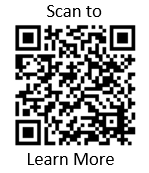 
This sample resource is located at www.schoolhealthny.com – Forms | Notifications 7/20